Муниципальное бюджетное дошкольное образовательное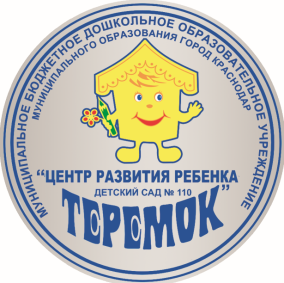 учреждение муниципального образования город Краснодар
«Центр развития ребёнка – детский сад №110 «Теремок»  Консультация для родителей:«Роль семьи в патриотическом воспитании»Воспитатель: Крошка А.А.Дата:04.02.2021г.Краснодар 2021Роль семьи в патриотическом воспитании. «…слова Родина, Отечество являются единокровными братьями слов родить, отец».                                                                             В.А.СухомлинскийКогда Вы слышите слово Родина, какие ассоциации появляются? У каждого человека личные и особенные, пришедшие глубоко из детства.«Детство – это период усиленного развития, изменения и обучения. Это период парадоксов и противоречий, без которых невозможно представить себе процесс развития». Каждый педагог знает, ребёнок от 0-6 лет проходит, то, что человек прошёл за свою эволюцию.  Поэтому, важно научить детей любить свой отчий дом, свою отчизну.  Эта любовь, привитая в детстве, откладывается глубоко в подсознании.Поэтому, так важно в детстве рассказывать детям об истории своей семьи, семейных реликвий, профессий членов семьи, увлечений родителей, бабушек, дедушек. Затем рассказать, в честь кого и почему названа улица, на которой живёт семья. Показать ребёнку достопримечательности города или села. Рассказать о героях и подвигах данной местности. А главное помнить, патриотами не рождаются - ими становятся.Патриотизм – очень сокровенное чувство, находящееся глубоко в душе (подсознании). О патриотизме судят не по словам, а по делам каждого человека. Патриот не тот, кто сам себя так называет, а тот, кого будут чтить в этом качестве другие, прежде всего его соотечественники. Чем шире территория, которую патриот считает своей Родиной (вплоть до границ своего государства), чем больше любви он проявляет к своим соотечественникам, чем больше каждодневных дел он совершает для благаданной территории и её обитателей (по нарастающей: дом, двор, улица, район, город, край и т.д.), тем больший патриот данный человек, тем выше и истинен его патриотизм.Владимир Даль первым, кто внятно определил понятие «патриотизм». Патриот, по Далю, - «любитель Отечества, ревнитель о благе его, отчизнолюб, отечественник или отчизник». «Познание, постижение человеком своей Родины, становление в нашей душе патриотической сердцевины, патриотическое воспитание в годы детства, отрочества и ранней юности – это самые тонкие, самые сложные вещи в том безгранично сложном переплетении идей, поступков, стремлений, которое называется патриотическим воспитанием», - писал В.А. Сухомлинский. Об этом надо постоянно помнить, воспитывая детей.Отличительной чертой русского человека является умение принимать жизнь, таковой какая она имеется, умение сопереживать и помогать незнакомцам безвозмездно и бескорыстно.При воспитании ребёнка важно помнить пять простых правил:1. Уважай старших и люби их;2. Позаботься о младших в семье;3. Помни, что своей жизнью ты обязан многим  поколениям своей семьи;4. Дорожи всеми своими родственниками;5. Помни, что ты в семье помощник и продолжатель семейных традиций. Советы родителям по патриотическому воспитанию детей:- Относитесь с почтением ко всему, что создано трудом наших предков!- Расскажите детям о великих событиях в истории нашего народа!- Познакомьте детей с их родиной, их ближайшим и дальним окружением, а затем со всей страной, с успехами и достижениями народа!- Не проходите мимо наших национальных праздников, объясните детям их значение!- Помогите детям полюбить родной язык и правильно говорить на нём!- Прививайте ребёнку чувство гордости за свою страну, народ!- Учите ребёнка свято чтить историческое прошлое семьи, народа, страны!Я – русский человек, и русская природаЛюбезна мне, и я ее пою.Я – русский человек, сын своего народа,Я с гордостью гляжу на Родину свою.Ты сыновей растишь – пилотов, мореходов,У крымских скал, в полуночном краю.Я – русский человек, сын своего народа,Я с гордостью гляжу на Родину свою.